		SITL Mini Grants: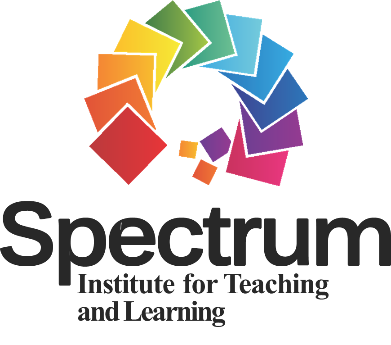 		Videotaping a Sample		Spectrum EpisodeSubmission FormREQUIREMENTS for the Videotaped Spectrum EpisodeDirections: Please adhere to each of the eight REQUIREMENTS listed below when videotaping your Spectrum episode. 1.	The videotaped Spectrum episode must be in Style A, B, C, D, E, F, G, H, I, J, or K.2.	Subject matter (content) for the videotaped Spectrum episode is your choice.3.	The videotaped Spectrum episode must be 5-10 minutes in length.4.	The Spectrum episode must be videotaped (and include audio).  Hints and technical requirements for videotaping are provided below.  READ carefully before videotaping your episode!5.	A class/group/team of 10-25 individuals must serve as learners in the videotaped Spectrum episode.  6.	The learners in the videotaped Spectrum episode must be elementary, middle, or high school aged students or college/university students.7.	You may choose to produce the videotaped Spectrum episode in your native language or English.8.	If produced in your native language, the videotaped Spectrum episode must include English subtitles (translated captions of audio).PERSONAL INFORMATIONDirections: Please provide answers to the following four items.1.	Name: 2.	Position/Title:3.	Affiliation:4.	E-mail Address:EPISODE INFORMATIONDirections: Please provide answers about the episode taught.1.	Teaching Style Used (A, B, C, D, E, F, G, H, I, J, or K)2.	Episode Participants (elementary, middle, high school, or PETE majors; number of participants)3.	General Subject Matter (volleyball, basketball, dance, etc.)4.	Specific Task Taught (task, movement, skill, tactic, etc.) or Problem Presented (F-K)5.	Episode Objective and Developmental Channels6.	If applicable, Task Sheet or Wall Chart (if used, include it as an attached word document, pdf, or jpeg file)	NOTE: See examples at the end of this form.SITL Mini Grant Award RECIPIENTSPlease note the following requests from all SITL mini grant award RECIPIENTS:•	Permission documents to share your work for educational purposes with the SITL, a 501(c)(3) non-profit educational foundation, must be included.•	The financial award associated with each successful mini grant award application will be made payable to the principal presenter’s university/institution/school.  Because of this, recipients will have to include proof that their university/institution/school is a non-profit organization.  For U.S. based institutions, that is the EIN (Employer Identification Number).  For institutions based outside of the U.S., we will require documentation with the institution’s letter stating that it is a non-profit institution.•	No other compensation will be provided by the SITL apart from the above-mentioned amount of money.•	Award recipients must forward a headshot (picture) for posting on the SITL Website and FaceBook/Twitter Pages.Please e-mail your completed Submission Form (word document), Videotaped Spectrum Episode, and any other information (e.g., task sheet) to spectruminstituteboard@gmail.com .The SITL will acknowledge the receipt of all submissions.SUBMISSIONS ACCEPTED May 1 – November 30, 2024- - - - - - - - - - - - - - - - - - - - - - - - - - - - - - - - - - - - - - - - - - - - - - - - - - - - - - - - - - - - - -BASIC HINTS and TECHNICAL REQUIREMENTS for VIDEOTAPING EPISODESThe Platform: YouTube is the platform we aim for; therefore, MP4 format is required with at least full HD 1080p resolution (4K is preferable).Camera Settings: Camera settings can have a significant impact on your video quality. For example, a cinematic look requires a higher resolution, a lower frame rate, a wider aspect ratio and a flat color profile. If you want to capture fast action, you may prefer a lower resolution, a higher frame rate, a narrower aspect ratio, and a standard color profile. Whatever you choose, make sure you use the same settings throughout your project.In case you need to move the camera during action, you need to consider the use of a gimbal or similar equipment.What to Capture on Camera: Usually, you want to capture the whole group all the time. However, if you want to focus or attract attention at a particular place during your project, it is better to use a second camera.Video Editing: Use a reliable software that you can handle for your project. Apply subtitles with an easy-to-read font. Before submitting, check for errors and try your video in different devices, if possible.ASSESSMENT of SPECTRUM EPISODES SUBMITTEDA Spectrum expert will assess your videotaped episode and episode information for purposes of completeness/acceptance according to the following criteria:I. Assessment of Episode Information1.	Items 1-6 are complete.	YES	NOII. Assessment of Videotaped Episode1.	INTRODUCTION is reflective of the style-specific behaviors.	NOT VERY   1   2   3   4   5   VERY2.	DEMONSTRATION (A-E)/PROBLEM (F-K) is reflective of the style-specific behaviors.	NOT VERY   1   2   3   4   5   VERY3.	LEARNER PERFORMANCE is reflective of the style-specific behaviors.	NOT VERY   1   2   3    4   5   VERY4.	CLOSURE is reflective of the style-specific behaviors.	NOT VERY   1   2   3    4   5   VERYIII. Assessment of Task Sheet/Wall Chart (if applicable)1.	The task sheet/wall chart is complete.	NOT VERY   1   2   3   4   5   VERY2.	The task sheet/wall chart is reflective of the teaching style used.	NOT VERY   1   2   3   4   5   VERY3.	The task sheet/wall chart is clear and understandable.	NOT VERY   1   2   3    4   5   VERY- - - - - - - - - - - - - - - - - - - - - - - - - - - - - - - - - - - - - - - - - - - - - - - - - - - - - - - - - - - - - -TWO EXAMPLES of EPISODE INFORMATIONExample 1	1.	Teaching Style Used (A, B, C, D, E, F, G, H, I, J, or K)	•	E2.	Episode Participants (who and number)	•	12 PETE Majors (pretending to be 7th grade students)3.	General Subject Matter (volleyball, basketball, dance, etc.)	•	Striking with a bat4.	Specific Task Taught (task, movement, skill, tactic, etc.) OR Problem (F-K)	•	Batting a ball (skill)5.	Episode Objective and Developmental Channels Addressed	•	The learners will select a level of difficulty (Emotional Channel) at which to bat a ball (Physical Channel) while self-checking performance (side to target, bat back, eye on ball, level swing, rotate and shift; Cognitive and Emotional Channels).6.	Task Sheet or Wall Chart (if used, include it as an attached word document)	•	See attached Style E task sheetExample 21.	Teaching Style Used (A, B, C, D, E, F, G, H, I, J, or K)	•	G2.	Episode Participants (who and number)	•	12 PETE Majors (pretending to be 7th grade students)3.	General Subject Matter (volleyball, basketball, dance, etc.)	•	Badminton4.	Specific Task Taught (task, movement, skill, tactic, etc.) OR Problem (F-K)	•	Striking the shuttle to open space to force your opponent to move5.	Episode Objective and Developmental Channels Addressed	•	The learners will discover the one answer to the problem (Cognitive Channel) by engaging in a 1 v. 1 game for three minutes (Physical Channel) and then discussing the answer to the problem with their opponent after the game (Cognitive and Social Channels).  6.	Task Sheet or Wall Chart (if used, include it as an attached word document)	•	No task sheet/wall chart usedVIDEO QUALITY CHECKLISTVIDEO QUALITY CHECKLISTCriterionDescriptionIntroduce the episode.Provide basic information about the episode, like teaching style, subject matter, and school/university at the beginning of the episode.Be concise and effective.The video should include important information in a clear way.Leave out unnecessary details.Avoid including unnecessary or irrelevant information.Speak slowly and clearly.Pronounce your words clearly so that everybody understands what you are saying.Show energy, confidence, enthusiasm, and a smile.Positive mood can make a video more attractive.Maintain a steady camera or use of a gimbal if camera needs to move during the project.This is critically important for the quality of the project.Capture the whole group throughout your project.Cutting people does not look nice. If you need to focus on a particular person or corner during your project, it’s better to use a second camera.Close the episode.A high-quality picture of you and/or the team that produce the video can be included at the end of the video in a slide to thank the participants.